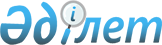 О признании утратившими силу некоторых решенийРешение акима Уалихановского района Северо-Казахстанской области от 23 мая 2019 года № 10. Зарегистрировано Департаментом юстиции Северо-Казахстанской области 24 мая 2019 года № 5415
      В соответствии с пунктом 3 статьи 37 Закона Республики Казахстан от 23 января 2001 года "О местном государственном управлении и самоуправлении в Республике Казахстан", со статьей 27 Закона Республики Казахстан от 6 апреля 2016 года "О правовых актах", аким Уалихановского района Северо-Казахстанской области РЕШИЛ:
      1. Признать утратившими силу некоторые решения акима Уалихановского района Северо-Казахстанской области:
      1) решение акима Уалихановского района Северо-Казахстанской области "Об объявлении на территории Уалихановского района Северо-Казахстанской области чрезвычайной ситуации природного характера" от 16 апреля 2015 года №7 (опубликовано 8 мая 2015 года в информационно-правовой системе нормативных правовых актов Республики Казахстан "Әділет", зарегистрировано в Реестре государственной регистрации нормативных правовых актов под №3220);
      2) решение акима Уалихановского района Северо-Казахстанской области "Об объявлении чрезвычайной ситуации" от 10 апреля 2019 года №5 (опубликовано 18 апреля 2019 года в Эталонном контрольном банке нормативных правовых актов Республики Казахстан в электронном виде, зарегистрировано в Реестре государственной регистрации нормативных правовых актов под №5337).
      2. Контроль за исполнением настоящего решения возложить на руководителя аппарата акима района.
      3. Настоящее решение вводится в действие по истечении десяти календарных дней после дня его первого официального опубликования.
					© 2012. РГП на ПХВ «Институт законодательства и правовой информации Республики Казахстан» Министерства юстиции Республики Казахстан
				